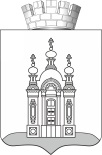 В целях реализации стратегических направлений образования в Пермском крае и исполнения программы «Функционирование и развитие системы образования Добрянского городского округа», утвержденную постановлением администрации Добрянского муниципального района от 28.10.2013 № 2200 ( с изменениями Постановление от 30.11.2017 года № 1290)ПРИКАЗЫВАЮ:Утвердить план работы управления образования администрации Добрянского района на 2018 год (Приложение).Семиной Н.В., заместителю начальника управления образования администрации ДГО разместить план в срок до 17.01.2021 года на официальном сайте http://dobryanka-edu.ru/upravlenije_obrazovanija/planirovanije/ Специалистам управления образования и руководителямобразовательных организаций обеспечить выполнение мероприятий Плана в соответствии с указанными сроками.Контроль исполнения приказа оставляю за собой.Начальник управления                                                                         Е.В. КривенкоПриложение к приказу управления образования от 15.01.2021 года № 15План управления образования администрации Добрянского городского округа на 2021 годОсновные разделы плана работы Управления образованияОсновные задачи Управления образования Добрянского городского округа на 2021 год.Годовая циклограмма системы организационных мероприятий.Мероприятия по увеличению доходов в местный бюджет.Вопросы для рассмотрения Думой Добрянского городского округа.Работа с населением. Координация с общественными организациями.Основные направления деятельности Управления образования:Мероприятия по реализации программ, стратегий, «дорожных карт»:Разработка нормативно-правовых актов.Совещания с руководящими работниками образовательных учреждений.Организация предоставления общего и дополнительного образования детей.Мероприятия	по обеспечению комплексной безопасности образовательных учреждений.Организация каникулярного отдыха.Мероприятия, направленные на выявление и поддержку детей, проявивших выдающиеся способности.Информационно-аналитическая	деятельность. Мониторинг и диагностика по основным направлениям деятельности в образовательных учреждениях.Приложения:План массовых мероприятий.Месячники и акции.Конкурсы, фестивали среди дошкольных образовательных учреждений.Основные задачи Управления образования на 2021 годОрганизация предоставления общедоступного и бесплатного дошкольного, начального общего, основного общего, среднего общего и дополнительного образования детей на территории городского округа.Организация каникулярного отдыха и занятости детей.Реализация полномочий, предусмотренных действующим законодательством.Реализация мероприятий муниципальной программы Добрянского городского округа «Функционирование и развитие системы образования»Реализация федерального государственного образовательного стандарта дошкольного образования, начального общего образования, основного общего образования, а также введение ФГОС среднего образования.Реализация федерального государственного образовательного стандарта ОВЗ на уровне начального общего образования, основного общего образования. Совершенствование форм и методов воспитательной работы в ОУ с целью формирования гражданственности и патриотизма, здорового образа жизни детей и подростков, выявления и поддержки лиц, проявивших выдающиеся способности в учебной, учебно-исследовательской деятельности, творчестве, физкультуре и спорте, усиления роли семьи в воспитании подрастающего поколения.Координация проведения мероприятий по укреплению материально-технической базы образовательных учреждений.Обеспечение муниципального мониторинга системы образования и проведения независимой оценки качества образования.Организация работы по развитию кадрового потенциала педагогических и руководящих работников.Развитие платных услуг в образовательных организациях района.Оказание содействия образовательным учреждениям по участию в грантовых проектах и конкурсах.Реализация приоритетного проекта «Доступное дополнительное образование детей».Участие в реализации приоритетного национального проекта «Образование».Годовая циклограмма системы организационных мероприятийМероприятия по увеличению доходов в местный бюджетМероприятия по сокращению неэффективных расходов на отрасль (по отдельному плану) – Заместитель начальникаОказание содействия образовательным учреждениями по привлечению внебюджетных средств (участие в грантовых проектах и конкурсах) – Семина Н.В..Мероприятия по исполнению федерального законодательства об энергосбережении (по отдельному плану). – Заместитель начальникаРазвитие платных образовательных услуг в образовательных учреждениях. – Заместитель начальникаВопросы для рассмотрения Думой Добрянского городского округа.Работа с населением. Координация с общественными организациями.VI. Основные направления деятельности Управления образованияVI.I. Мероприятия по реализации стратегий, «целевых» программ, проектов:VI.II. Разработка нормативно-правовых актов Разработка постановлений, распоряжений Администрации Добрянского городского округа, приказов, положений Управления образования в соответствии с полномочиями по мере необходимости.VI.III. Совещания с руководящими работниками образовательных учрежденийИндивидуальные собеседования с руководителями образовательных учрежденийСовещания с руководителями дошкольных учрежденийСовещания с заместителями директоров по учебно-воспитательной работеМониторинг и диагностика по основным направлениям деятельности в ОУVII.ПриложенияКалендарь основных районных массовых мероприятийАдминистрация Добрянского городского округаУПРАВЛЕНИЕ ОБРАЗОВАНИЯ АДМИНИСТРАЦИИ ДОБРЯНСКОГО ГОРОДСКОГО ОКРУГА ПРИКАЗ   г. Добрянка                                                       __15.01.2021 года______  №__05________№МероприятиеСрокиПериодичностьОтветственный1Отчеты ОО- на начало учебного года- по итогам учебного годаавгуст-сентябрьежегодноСпециалисты отдела общего образованияОтчеты ОО- на начало учебного года- по итогам учебного годаиюньежегодноСпециалисты отдела общего образования2Заседание комиссии по рассмотрению и установлению оплаты труда руководящих работников ОУ1 раз в кварталежегодноКривенко Е.В.3Заседание комиссии по оценке эффективности деятельности ОУ по итогам учебного года (Рейтинг учреждений)июльежегодноКривенко Е.В.4Заседание комиссии по аттестации руководящих работников ООноябрь-декабрь1 раз в 3 годаТитлинова О.И.5Заседание комиссии по аттестации педагогических работников ООвторник1 раз месяц (с октября по май)Титлинова О.И.6Заседание комиссии по награждению руководящих и педагогических работников ООпятницапо мере необходимостиТитлинова О.И.7Собеседование с руководителями ОО по организации летнего отдыхаапрель-августежегодноРомашова В.И.8Собеседование с руководителями ОО по организации подготовке к учебному годуМай-августежегодноКривенко Е.В.9Аппаратное совещание со специалистами отдела общего образования и отдела аналитики и отчетностипятницаеженедельноНачальники отделов10Совещание руководителей ООчетвергодин раз в месяцКривенко Е.ВСемина Н.В11Совещание заведующих ДООвторникодин раз в месяцКривенко Е.В.Первушина Н.С.12Совещание ответственных по ОТ и ТБчетверг1 раз в кварталТитлинова О.И.13Августовская конференция работников ОУавгустежегодноКривенко Е.В.14Участие в работе призывной комиссиипо особому графикуеженедельноРомашова В.И., Поселеннова О.В.15Участие в работе КДНпо вторникамеженедельноСуркова Ю.С.16Участие в работе антинаркотической комиссии ДГОпо плану комиссии1 раз в кварталКривенко Е.В.,Ромашова В.И.17Участие в работе комиссии по профилактике правонарушений ДГОпо плану комиссии1 раз в кварталКривенко Е.В.,Поселеннова О.В.18Участие в работе антитеррористической комиссии ДГОпо плану комиссии1 раз в кварталЗаместитель начальника20Участие в работе согласительных комиссий администрации ДГО Ноябрь-декабрьежегодноКривенко Е.В.Заместитель начальника21Совещание заместителей директоров (начальный уровень образования) пятницаодин раз в месяцПервушина Н.С.№Содержание вопросаСрокиОтветственный 1.Практика других территорий, определить направления платного дополнительного образования детей и подготовить план по дальнейшему использованию помещений учреждений дошкольного образования.февральКривенко Е.В.Первушина Н.С., Семина Н.В.2.Разработать методические рекомендации для образовательных учреждений по установлению единых показателей и объема стимулирующих выплат по оценке качества образования. февральСемина Н.В., Суркова Ю.С.,Первушина Н.С.3.Заседание рабочей группы по питанию в образовательных организациях. Рассмотрение плана заседаний на 2021г., с включением вопросов по расширению ассортимента продуктов, контроль качества и контроль за использованием средств на питание в образовательных учреждениях, оснащение пищеблоков.февральКривенко Е.В.Ромашова В.И.4.Итоги заседания временной комиссии  по определению направлений платного дополнительного образования.февральКривенко Е.В.,Первушина Н.С.5.Провести работу по повышению квалификации педагогических работников образовательных учреждений. июньКривенко Е.В., Семина Н.В.,Калашникова Е.А.6.Организовать профильное изучение предметов при реализации основных общеобразовательных программ на уровне старшей школы в сетевой форме. августСемина Н.В., Суркова Ю.С.Руководители ОО СОО7.Рассмотреть возможность (в т.ч. финансовую) для привлечения специалистов из края для проведения дополнительных общеобразовательных профильных программ по учебным предметам для учащихся 10-11 классов. августСемина Н.В., Суркова Ю.С.Руководители ОО СОО8.Проработать вопрос улучшения материально-технического оснащения образовательных учреждений, в том числе за счет муниципального конкурса по проектам развития. Кривенко Е.В., Калашникова Е.А.9.Выстроить взаимосвязь нормативных документов округа, регулирующих и обеспечивающих развитие сферы: стратегия социально-экономического развития Добрянского городского округа, Положение  о порядке заслушивания Думой Добрянского городского округа ежегодного отчета о результатаx деятельности главы городского округа - главы администрации Добрянского городского округа, администрации Добрянского городского округа и иных подведомственныx главе городского округа – главе администрации Добрянского городского округа органов местного самоуправления, муниципальные программы, положение об оплате труда. декабрьКривенко Е.В. Специалисты управления№МероприятияСрокиОтветственный 1.Работа с обращениями граждан (прием населения, рассмотрение письменных обращений).По мере необходимостиСпециалисты управления образования2.Обеспечение информационной открытости о деятельности Управления образования и образовательных учреждений (ведение официального сайта, оформление информационных стендов, публикация и выступления в СМИ и социальных сетях).По мере необходимостиСпециалисты управления образования3.Взаимодействие с профсоюзной организацией педагогических работников в соответствии с соглашением.По мере необходимостиКривенко Е.В4.Взаимодействие с Советом ветеранов педагогического труда1 раз в месяцКривенко Е.В.5.Взаимодействие с Народной дружиной Добрянского городского округаПо мере необходимостиСпециалисты управления образования6.Взаимодействие с ТОСами Добрянского городского округаПо мере необходимостиСпециалисты управления образования7Взаимодействие с районным родительским комитетом1 раз в месяцПоселеннова О.В.№МероприятияНомер приложенияОтветственный 1.Мероприятия по реализации муниципальной программы «Функционирование и развитие системы образования» на 2021 годПриложение 1Кривенко Е.В.Заместитель начальникаСемина Н.В.2.Мероприятия, регламентирующие функционирование Центра «Точка роста»Приложение 2Семина Н.В.3.Мероприятия по подготовке ОО к отопительному сезону и новому учебному годуПриложение 3Заместитель начальника4.Мероприятия по координации образовательного процесса в МБОУ «ДСОШ № 5» с обучающимися ЦентраПриложение 4Семина Н.В.5.Мероприятия по реализации Концепции духовно-нравственного развития и воспитания личности гражданина России.Приложение 5Поселеннова О.В.6.Мероприятия по реализации Стратегии государственной антинаркотической политики РФ.Приложение 6Ромашова В.И.7.Мероприятия по реализации постановления Правительства Пермского края от 14.03.2018 № 107-п «Об утверждении порядка предоставления иных межбюджетных трансфертов из бюджета Пермского края бюджетам муниципальных районов (городских округов) Пермского края на обеспечение условий для развития физической культуры и массового спорта».Приложение 7Ромашова В.И.8.Мероприятия по противодействию коррупции в Управлении образования и образовательных учреждениях.Приложение 8Титлинова О.И.9.Мероприятия в рамках проведения мониторинга муниципальной системы образованияВ течение года в установленные нормативными документами срокиСемина Н.В.10Мероприятия, направленные на реализацию проекта 500+В соответствии с дорожной картой Семина Н.В.11Мероприятия, направленные на реализацию 120-ФЗПриложение 9Суркова Ю.С.12Участие в заседаниях КДНПриложение 10Суркова Ю.С.ТемыСрокиОтветственный1.Организация работы с обучающимися, систематически пропускающими или не посещающими учебные занятия без уважительных причин.2. Анализ результатов аттестации педагогических работников за 2018, 2019 и 2020 годы.3. Организация деятельности школьных музеев4. Межведомственное взаимодействие по профилактике правонарушенийЯнварьСуркова Ю.С.Титлинова О.И.Калашникова Е.А.Суркова Ю.С.1.Итоги комплектования педагогическими и руководящими работниками на 2020-2021 учебный год.2.Нормативно-правовое обеспечение деятельности лагеря с дневным пребыванием (изменения в законодательстве) Санитарные нормы и правила в работе лагерей с дневным пребыванием.3. Итоги проверки ОО «Внутренний мониторинг качества знаний в начальных классах»ФевральТитлинова О.И.Ромашова В.И.Первушина Н.С.1. Об обеспечении комплексной безопасности в образовательном учреждении.2.Об исполнении и реализации федерального законодательства об образовании в образовательных учреждениях района, об основах системы профилактики правонарушений и преступлений среди несовершеннолетних. Анализ результатов квартального мониторинга ГР и СОП.3. О проведении рейтинга ОО4. Организационная схема проведения государственной итоговой аттестации выпускников 9, 11 классов в 2020 году.МартЗаместитель начальникаПоселеннова О.В.Кривенко ЕВСуркова Ю.С.1.Об итогах олимпиадного движения в районе в 2020-2021 учебном году.2. Об обеспечении преемственности НОО и ООО   3. Результаты реализации проектов, направленных на цифровизацию школАпрельВласов В.Б.Первушина Н.С.Меденникова О.И., Шилкова О.Н.1.Об организованном окончании 2020-2021 учебного года.2. Результаты освоения обучающимися ФГОС ДОО, НОО, ООО3. Результаты реализации проектов по развитию школьных музеев МайСуркова Ю.С.Семина Н.В.Пискунова О.А., Зорина И.В., Паршаков В.В.1.О мерах по подготовке ОО к новому 2021-2022 учебному году.2. Результаты деятельности Центра «Точка роста» за 2020-2021 учебный год3. Результаты реализации проектов по развитию инженерного мышления4. О результатах организации ведомственного контроля по раннему выявлению детского и семейного неблагополучия в образовательных организациях ДГО в 2020 годуИюньЗаместитель начальникаЗорина И.В.Стерхова Н.Н., Брызгалова О.М..Поселеннова О.В.Августовская конференцияАвгустКривенко Е.В.1.Анализ результатов ВПР 4-х классов за 2020 и 2021 год. Планирование деятельности по подготовке к ВПР в 2022 году2 Результаты развития технического творчества в УДОД3. Развитие технического творчества в детских садах4. Анализ процесса оздоровления и отдыха детей в 2021 годуСентябрьПервушина Н.С.Власов В.Б., Гонтарь Э.Г.Кочкина Т.В.Максименкова Т.А.Тиунова Е.А.Ромашова В.И. Острик В.В.1.Об итогах комплекса мероприятий по обеспечению общедоступного и бесплатного начального общего, основного общего и среднего общего образования на территории МО «Добрянский городской округ2.Об обеспечении преемственности ДО и НОО   3. Обеспечение безопасных условий в ОООктябрьСуркова Ю.С.Первушиина Н.С.Поселеннова О.В.Заместитель начальника1.Анализ результатов государственной итоговой аттестации 2021 года. Планирование деятельности по подготовке к ГИА-9,11 в 2022 году2.Мониторинга качества ДО НоябрьСуркова Ю.С.Первушиина Н.С.1.О результатах организации контроля реализации рабочих программ воспитания2.Об организации питания в образовательных организациях.3.Об организации деятельности образовательных организаций по противодействию коррупции в системе образования.ДекабрьПоселеннова О.ВРомашова В.И.Титлинова О.И.ТемыСрокиОтветственныйИтоги деятельности образовательных учреждений в 2020-2021 учебном годуИюньСпециалисты управления образованияИсполнение муниципального задания ООЕжеквартально Семина Н.В.Тарификация педагогических и руководящих работников на 2021-2022 учебный год.Май АвгустСпециалисты управления образованияФормирование основной образовательной программы ДОО, НОО, ООО, СОО и ДОсентябрьСемина Н.В., Ромашова В.И., Первушина Н.С.Комплектование педагогическими и руководящими работниками на 2021-2022 учебный год.ДекабрьТитлинова О.И.ТемыСрокиОтветственныйИтоги комплектования педагогическими и руководящими работниками на 2020-2021 учебный год.Координация деятельности специалистов ДОО по развитию речи дошкольниковЯнварьПервушина Н.С.Как обеспечить ВСОКО в детском саду.ФевральПервушина Н.СОрганизация качественного и сбалансированного питания в детских садах МартПервушина Н.СКомплектование ДОО детьми на 2021-2022 учебный год. Прием в детский сад. Главные проблемы и их решение.АпрельПервушина Н.СОб организованном начале летней оздоровительной кампании. Реализация государственной политики в сфере охраны жизни и здоровья детей.МайПервушина Н.СОб итогах подготовки ОО к новому 2021-2022 учебному году. Об организованном начале 2021-2022-учебного года.АвгустПервушина Н.СМониторинг  планируемых результатов при реализации ДОАвгуст Первушина Н.СПрофилактика детского дорожно-транспортного травматизма. Реализация ФГОС ДО как условие повышения качества дошкольного образования.СентябрьПервушина Н.СЗащита от гриппа и ОРВИ. Санитарные правила по профилактике гриппа и ОРВИ.Обмен опытом по организации питания.ОктябрьПервушина Н.ССовременные подходы к речевому развитию детей дошкольного возраста.НоябрьПервушина Н.СПодготовка к статистическому своду по форме 85-к. Кадровая политика в ДОО.ДекабрьПервушина Н.СТемыСрокиОтветственныйНормативно-правовое обеспечение деятельности лагерей с дневным пребыванием (изменения в законодательстве). Санитарные нормы и правила в работе лагерей с дневным пребыванием.ФевральРомашова В.И., Острик В.В.Реализация приоритетного проекта «Доступное дополнительное образование»: проблемы, перспективы»Март Семина Н.ВПрофилактика употребления психоактивных веществ. Итоги социально-психологического тестирования обучающихсяФевральРомашова В.И.Организационные вопросы проведения государственной итоговой аттестации выпускников 9,11 классов в 2021 году.Организации ведомственного контроля по раннему выявлению детского и семейного неблагополучия в образовательных организациях ДГО.МартСуркова Ю.С.Поселеннова О.В.Здоровьесберегающая деятельность образовательного учрежденияМартРомашова В.И., Первушина Н.С.Организация сетевого взаимодействия педагогов и образовательных организаций в рамках деятельности Центра «Точка роста»Март  Семина Н.В.Организация сетевого взаимодействия при преподавании профильных предметов на уровне среднего общего образованияМай Семина Н.В.Суркова Ю.С.Итоги организации воспитательной работы в общеобразовательных учреждениях за 2020-2021 учебный год.Май- июньПоселеннова О.В.Итоги реализации проектов, получивших грантовую поддержку.Май - июньКалашникова Е.А.Организации контроля реализации рабочих программ воспитанияСентябрь Поселеннова О.В.Итоги летнего отдыха детей и подростков.ОктябрьРомашова В.И., Острик В.В.Об особенностях ФГОС СОО: первые результаты, опыт, проблемы ОктябрьРуководители средних школКалашникова ЕАОрганизация выпускного сочинения, государственной итоговой аттестации выпускников 11 классов в 2022 году.НоябрьСуркова Ю.С.VI.IV. Организация предоставления общего и дополнительного образованияVI.IV. Организация предоставления общего и дополнительного образованияVI.IV. Организация предоставления общего и дополнительного образованияМероприятияСрокиОтветственныйРеализация основных общеобразовательных программ.В течение годаРуководители ООРеализация адаптированных образовательных программ.В течение годаРуководители ООРеализация дополнительных образовательных программ.В течение годаРуководители ООРеализация Концепции духовно-нравственного развития и воспитания личности гражданина России.В течение годаРуководители ООРеализация программ развития ООВ течение годаРуководители ООМероприятия по повышению качества общего образования (по особому плану).В течение годаРуководители ОООрганизация учета детей, проживающих на территории муниципального образования.ОктябрьСуркова Ю.С., Первушина Н.С., руководители ООВедение банка данных о детях-инвалидах, малообеспеченных, многодетных семьях проживающих на территории муниципального образования.В течение годаРуководители ОО, Ромашова В.И.Выполнение перечня мероприятий психолого-педагогической реабилитации или абилитации детей-инвалидов в целях реализации индивидуальной программы реабилитации или абилитации детей-инвалидов.В течение годаРомащова В.И., Калашникова Е.А., руководители ООМероприятия по организации профессиональной ориентации обучающихся (по особому плану).В течение годаСемина Н.В., Руководители ОООрганизация деятельности территориальной ПМПК.В течение годаРомашова В.И.Организация инклюзивного образования, реализация модели инклюзивного образования.В течение годаРомашова В.И., руководители ООМероприятия по реализации Концепции развития системы дополнительного образования (по особому плану).В течение годаСемина Н.В., руководители ООМероприятия по подготовке и проведению государственной итоговой аттестации по образовательным программам основного общего и среднего общего образования (по особому плану).В течение годаСуркова Ю.С., руководители ООУчастие общеобразовательных организаций в мероприятиях всероссийской и региональной систем оценки качества образования (ВПР, НИКО, региональные мониторинги), международных сопоставительных исследованиях (TIMMS, PIRLS, PISA)В течение годаРуководители ОО, Суркова Ю.С., Первушина Н.С.Участие ОО в проекте 500+В течение годаРуководители ОО, Семина Н.В., Суркова Ю.С.VI.V. Мероприятия по обеспечению комплексной безопасности образовательных учрежденийVI.V. Мероприятия по обеспечению комплексной безопасности образовательных учрежденийVI.V. Мероприятия по обеспечению комплексной безопасности образовательных учрежденийМероприятияСрокиОтветственныеСоблюдение норм охраны труда и техники безопасностиСоблюдение норм охраны труда и техники безопасностиСоблюдение норм охраны труда и техники безопасностиСоблюдение правил охраны труда, предупреждения травматизмаВ течение годаруководители ОООрганизация проведения обучения с проверкой знаний по охране труда вновь назначенных руководителей образовательных учреждений и ответственных по охране труда, учителей информатики, физики, химии, биологии и технологии, руководителей.По мере необходи мостируководители ООПриведение нормативной базы по ОТ и ТБ в соответствие с современными требованиями.В течение годаруководители ООИсполнение мероприятий по охране труда в рамках коллективных договоров.В течение годаруководители ООПриемка оздоровительных лагерей на летний период специальной комиссией.мартРомашова В.И., Острик В.В.Организация работы комиссии по приемке образовательных учреждений к новому 2021-2022 учебному году.Июнь-Заместитель начальникаруководители ОООсуществление мониторинга за своевременным расследованием несчастных случаев с обучающимися и сотрудниками образовательных учреждений. Ведение журнала учета несчастных случаев.В течение годаРомашова В.И.,Титлинова О.И.Предоставление отчетов в МОиН ПК, отдел охраны труда Администрации округа о проделанной работе по охране труда, производственному травматизму и последствиях несчастных случаев на производстве.ЕжеквартальноРомашова В.И., Титлинова О.И.Оформление и обновление уголков по охране труда в образовательных учреждениях.В течение годаруководители ООУчастие в районных, краевых заседаниях, конференциях, комиссиях, совещаниях по охране труда в ОУ.В течение годаруководители ООПроведение инструктажей, тренировочных эвакуаций и обучения по ОТ с работниками образовательных учреждений.По плану ОУруководители ООИзучение и внедрение в работу новых законодательных документов ПК и РФ, обновление локальных актов и инструкций по вопросам охраны труда.В течение годаруководители ОООтчеты руководителей ОУ по организации работы в области ОТ и ТБ.По плану УОруководители ОООрганизация профилактической работы по предупреждению травматизма в ОУ.В течение годаруководители ОООсуществление мероприятий по выполнению предписаний надзорных органов.В течение годаруководители ОООрганизация и проведение тематических месячников и акций.В течение годаруководители ООУчастие в муниципальных, краевых, всероссийских акциях, выставках, конкурсах по безопасности образовательного процесса.В течение годаруководители ООПроведение специальной оценки условий труда.В течение годаруководители ООМониторинг организации работы ОУ по охране труда (документарный).Майруководители ОООбеспечение санитарно-эпидемиологического благополучия в ОУОбеспечение санитарно-эпидемиологического благополучия в ОУОбеспечение санитарно-эпидемиологического благополучия в ОУИздание организационно-распорядительной документации по вопросам санитарного благополучия в образовательных учреждениях.В течение годаруководители ООМониторинг заболеваемости школьников гриппом и ОРВИ в осенне-зимний период.Октябрь - апрельРомашова В.И.Первушина Н.С.Мониторинг прививочной кампании учащихся, воспитанников и сотрудников ОУОктябрь- декабрьРомашова В.И.Организация и мониторинг углубленных медицинских осмотров воспитанников и обучающихся ОУ (по согласованию с больницами).В течение годаРомашова В.И.Организация и мониторинг медицинских осмотров, диспансеризации сотрудников ОУ (по согласованию с больницами).В течение годаруководители ООМероприятия, направленные на обеспечение безопасных условий обучения детейМероприятия, направленные на обеспечение безопасных условий обучения детейМероприятия, направленные на обеспечение безопасных условий обучения детейОрганизация гигиенического обучения сотрудников детских оздоровительных лагерей на базе ОО.Март- апрельруководители ООМониторинг санитарного состояния и соблюдения охраны труда в кабинетах повышенной опасности (информатика, технологи, физика, химия, спортивный зал).В течение годаруководители ООМониторинг исполнения СанПиН в части требований к территориям учреждений.В течение годаруководители ООМониторинг организации питания в ОУ (по особому плану).В течение годаРомашова В.И.Участие в районных, краевых заседаниях, конференциях, конкурсах по организации питанияВ течение годаРомашова В.И.Мероприятия, направленные на формирование здорового образа жизниМероприятия, направленные на формирование здорового образа жизниМероприятия, направленные на формирование здорового образа жизниПроведение санитарно-просветительской работы с учащимися, работниками, сотрудниками ОУ, в т.ч.:профилактическая работа по предупреждению алкоголизма, табакокурения, наркомании, токсикомании среди несовершеннолетних;профилактическая работа по формированию здорового образа жизни;-профилактическая работа по формированию культуры правильного питания.В течение годаРомашова В.И.Мероприятия по реализации Стратегии государственной антинаркотической политики РФ (по особому плану).В течение годаРомашова В.И.Мероприятия по реализации муниципальной программы «Формирование здорового образа жизни населения (по особому плану).В течение годаруководители ООПрофилактика детского дорожно-транспортного травматизмаПрофилактика детского дорожно-транспортного травматизмаПрофилактика детского дорожно-транспортного травматизмаОрганизация встреч сотрудников ГИБДД с обучающимися, воспитанниками ОУ района по профилактике детского дорожно-транспортного травматизма.В течение годаруководители ООУчастие во Всероссийской акции «Внимание - дети!».По плану ГИБДД ПКруководители ООУчастие в Месячнике безопасности детей в ДГОАвгуст - сентябрьРуководители ООПоселеннова О.В.Организация и проведение вводных инструктажей по ПДД с обучающимися.СентябрьРуководители ООПринятие мер по обустройству в ОУ автоплощадок, кабинетов или уголков по безопасности движения.В течение годаРуководители ОООрганизация и проведение в ОУ мероприятий «Неделя безопасности дорожного движения».В течение годаРуководители ООАктивизация работы по созданию отрядов юных инспекторов движения, вовлечению школьников в движение ЮИД.В течение годаРуководители ОООбучение ответственных за безопасные перевозки в ОУ на школьном транспорте ( по мере необходимости).В течение годаруководители ОООрганизация и проведение районного конкурса - соревнования юных инспекторов движения «Безопасное колесо».Апрель- майПоселеннова О.В., руководители ООУчастие в семинарах, совещаниях, конференциях поорганизации работы, направленной на профилактику детского дорожно-транспортного травматизма.В течениегодаРуководители ООПоселеннова О.ВУчастие в работе районной комиссии по безопасному движению В течение годаруководители ОООсуществление контроля за организацией безопасных перевозок учащихся сельских школ на учебный процесс.В течение годаруководители ООРазработка нормативно-правовой документации по обеспечению дорожной безопасности.В течение годаруководители ОООсуществление мониторинга за организацией безопасных перевозок детей на учебный процесс.В течение годаруководители ООУчастие в районных, краевых заседаниях, конференциях, комиссиях, конкурсах по безопасности дорожного движения.В течение годаПоселеннова О.В.Заполнение региональных форм мониторинга в АИС «Мониторинг образования».В течение годаруководители ОООбновление информационных стендов по безопасности дорожного движения и профилактике детского травматизма.В течение годаРуководители ООПоселеннова О.ВПроведение просветительской работы с учащимися, работниками, сотрудниками ОУ (профилактическая работа по профилактике дорожно-транспортного травматизма).В течение годаРуководители ООПоселеннова О.ВОбеспечение пожарной безопасности, электробезопасностиОбеспечение пожарной безопасности, электробезопасностиОбеспечение пожарной безопасности, электробезопасностиОформление документации по противопожарной безопасности: план работы, возложение ответственности, разработка инструкций.ЯнварьРуководители ООПроведение учебных эвакуаций из зданий образовательных учреждений.ЕжеквартальноРуководители ООВыполнение комплекса мероприятий по устранению нарушению требований пожарной безопасности по предписаниям Госпожнадзора.В течение годаРуководители ООЗаправка огнетушителей (по мере необходимости).В течение годаРуководители ОООрганизация и проведение бесед с обучающимися и воспитанниками по противопожарной тематике.В течение годаРуководители ОООформление наглядной агитации по противопожарной тематике.В течение годаРуководители ОООбучение по ПБ, электробезопасности работников ОУ и УО.По особому плануруководители ООУчастие в районных, краевых конкурсах и викторинах по ПБ.В течение годаРуководители ООПоселеннова О.ВРазработка документации по организации мероприятий в рамках Месячников безопасности.В течение годаРуководители ООПоселеннова О.ВОбновление планов эвакуации в ОУ.По необходимостиРуководители ООПроведение совещаний с руководителями ОУ по вопросам пожарной безопасности.В течение годаПоселеннова О.В.Обновление информационных стендов по вопросам пожарной безопасности.В течение годаРуководители ОООрганизация и проведение инструктажей и тренировочных эвакуационных занятий по пожарной безопасности, электробезопасности (педагогический и технический персонал школы).Один раз в полугодиеРуководители ОООрганизация профилактической работы по предупреждению пожарной безопасности ОУ с учащимися, сотрудниками образовательных учреждений, в том числе проведение родительских собраний.В течение годаРуководители ОООбеспечение антитеррористической защищенности. Противодействие терроризму и экстремизму.Обеспечение антитеррористической защищенности. Противодействие терроризму и экстремизму.Обеспечение антитеррористической защищенности. Противодействие терроризму и экстремизму.Обеспечение круглосуточного дежурства в ОУ в каникулярные периоды и праздничные дни (составление графиков, издание приказов)В течение годаРуководители ООПроведение инструктажей персонала ОУ по порядку действий в случае чрезвычайных ситуаций, угрозы совершения террористического акта1 раз в полугодиеРуководители ООПроведение совещаний с руководителями ОУ по вопросам противодействия терроризму и экстремизму.В течение годаРуководители ОООбновление информационных стендов по антитеррору и экстремизму.В течение годаРуководители ООПроведение просветительской работы со всеми участниками образовательного процесса по воспитанию культуры безопасного поведения и приобретения знаний и навыков по вопросам личной и коллективной безопасности, в том числе проведение родительских собраний.В течение годаРуководители ООПроведение мероприятий по организации инженерно- технической укрепленности ОУ: ремонта ограждений по периметру территорий, модернизации освещения территории, состояния решеток на окнах первых этажей, металлических дверей, запоров, установка дополнительных камер видеонаблюдения, системы оповещения людей, заключение договоров на охрану учреждений 1 и 2 категории и т.д..В течение годаРуководители ОООбеспечение мер по усилению пропускного режима в ОУ.В течение годаРуководители ООПринятие мер по недопущению несанкционированной парковки автотранспорта вблизи ОУ.В течение годаРуководители ООМониторинг по комплексной безопасности при организации образовательной деятельности.В течение годаруководители ООМероприятия по реализации Стратегии противодействия экстремизму в РФ (по особому плану).В течение годаруководители ООСовещания с ответственными по охране труда и технике безопасности в образовательных учреждениях.Совещания с ответственными по охране труда и технике безопасности в образовательных учреждениях.Совещания с ответственными по охране труда и технике безопасности в образовательных учреждениях.Финансирование предупредительных мер как средство снижения производственного травматизма и профессиональных заболеваний. Проведение специальной оценки условий труда, приобретение медицинских аптечек.ФевральЗаместитель начальникаПодготовка к приёмке ОУ к новому 2021-2022 учебному году- критерии проверки. Безопасный отдых обучающихся в летний период.МайЗаместитель начальника, Ромашова В.И.О мерах безопасности жизни и деятельности обучающихся (воспитанников) образовательных учреждений - обеспечение безопасных условий образовательного процесса. Профилактика детского травматизмаСентябрьЗаместитель начальникаОрганизация и проведение новогодних торжеств и праздников в ОУ. Организация мероприятий по предупреждений аварийных ситуаций в морозные дни.ДекабрьПоселеннова О.В.VI.VI. Аттестация педагогических и руководящих работниковVI.VI. Аттестация педагогических и руководящих работниковVI.VI. Аттестация педагогических и руководящих работниковПрием, регистрация заявлений на высшую, первую квалификационные категории.Январь Апрель Сентябрь НоябрьТитлинова О.И.Участие педагогов в конкурсахВ течение года (Приложение)Калашникова Е.А.Подготовка пакета документов на аттестующихся педагогических работников по Соглашению с профсоюзнойЯнварь Апрельорганизацией.Сентябрь НоябрьТитлинова О.И.Составление плана работы районной аттестационнойЯнварьТитлинова О.И.комиссии.Оформление и выдача аттестационных документовпедагогическим и руководящим работникам.В течениегодаТитлинова О.И.Оформление и выдача аттестационных документовпедагогическим и руководящим работникам.В течениегодаАттестация руководителей ОООктябрь - ноябрьТитлинова О.И.Подготовка информации о проведении аттестации педагогических и руководящих работников района в МО и Н ПК.ДекабрьТитлинова О.И.Подготовка списков аттестующихся на высшую, первую квалификационные категории.Январь Апрель Сентябрь НоябрьТитлинова О.И.VI.VII. Организация каникулярного отдыхаVI.VII. Организация каникулярного отдыхаМероприятияСрокиОтветственныйИндивидуальные консультации с заместителями директоров по воспитательной работе, старшими вожатыми, начальниками лагерей по созданию программ летнего трудоустройства.ЯнварьРомашова В.И.Участие в конкурсах программ летних профильных лагерейМай Ромашова В.И.Ведение реестра организаций по оздоровлению детей и подростков в муниципальном образовании «Добрянский городской округ».Апрель - ноябрьОстрик В.В.Создание Паспорта лагеря с дневным пребыванием при образовательных учрежденияхПо особому графикуОстрик В.В.Сбор заявок от организаций и предприятий о необходимом количестве путевок с целью определения размера субсидий на каникулярный период 2021 годаВ каникулярный периодОстрик В.В.Подготовка заявки на финансирование каникулярного отдыха в МО и Н ПКПо приказу МСР ПКОстрик В.В.Межведомственная комиссияПо плануРомашова В.И., Острик В.В.Размещение информации об организации отдыха и оздоровления в 2021 году в районных СМИ, на сайте Управления образования, на сайте Администрации ДГОВ период оздоровительной кампанииРомашова В.И.Информирование родительской общественности, учащихся, населения района о содержании деятельности и периоде работы пришкольных лагерей, о механизме приобретения путевок в загородные оздоровительные лагеря через районные и школьные массовые мероприятия (конференции, родительские собрания и др.).В период оздоровительной кампанииОстрик В.В., руководители ООПодготовка документов в Роспотребнадзор по оздоровительным лагерям с дневным пребыванием на получение санитарно-эпидемиологических заключенийАпрель-майРомашова В.И., руководители ООРазработка и утверждение цикличного меню для летних лагерей с дневным пребыванием с учетом объективных финансовых затрат для обеспечения качественного и сбалансированного питания детей.Май-июньруководители ООПрохождение медицинского осмотра сотрудниками оздоровительных лагерей с дневным пребываниемМай руководители ООПроведение встреч с представителями Роспотребнадзора, ОГПН, ЦЗН по ознакомлению со схемой организации летнего отдыха в летних пришкольных лагерях, с основными требованиями по организации и деятельности лагерей с дневным пребыванием в 2021 годуМай-июньРомашова В.И.Проведение собеседования с руководителями образовательных учреждений по организации занятости обучающихся в летний периодМарт Ромашова В.И., Острик В.В.Пополнение инструктивно-методических материалов по организации деятельности летних лагерей с дневным пребыванием для руководителей лагерейВ период оздоровительной кампанииБлизнецова Е.В.Сбор оперативной информации об открытии лагерей дневного пребывания на базе образовательных учреждений и готовности оздоровительных учреждений к летнему сезону (предоставление заверенных копий заключений территориальных отделений Роспотребнадзора и Госпожнадзора)Май-июньРомашова В.И., Острик В.В.Заключение договоров на организацию питания в оздоровительных лагерях с дневным пребыванием.Май руководители ООПредоставление информации в ММО МВД России, главное управление ГО, ЧС и ОГПН о местах проведения летних оздоровительных лагерей.В период оздоровительной кампаниируководители ОО, Ромашова В.И.Заключение соглашений с работодателями по отдыху и оздоровлению детей в каникулярное время в загородных лагерях.В период оздоровительной кампаниируководители ОО Ромашова В.И.Проведение мероприятий по контролю организации летних лагерей с дневным пребыванием при образовательных учреждениях.В период оздоровительной кампанииРомашова В.И., Острик В.В.Подготовка аналитических отчетных материалов по организации и проведению летней оздоровительной кампании.Сентябрь Ромашова В.И., Острик В.В.Подготовка ежемесячных отчетов по использованию средств на организацию каникулярного отдыха.Ежемесячно Острик В.В.Отчетная конференция по итогам лета «Лето - 2021».Август Ромашова В.И., Острик В.В.Организация оздоровительных лагерей с дневным пребыванием в период осенних, зимних каникул при образовательных учреждениях и учреждениях дополнительного образования.В период оздоровительной кампанииОстрик В.В.Организация отдыха учащихся образовательных учреждений района в загородных оздоровительных лагерях в период осенних, зимних каникул.В период оздоровительной кампанииОстрик В.В.Анализ оздоровительного эффекта в лагерях.Декабрь Острик В.В.Аналитический отчет об организации каникулярного отдыха и об использовании финансовых средств в муниципальном образовании «ДГО».Декабрь Острик В.В.Совещания с начальниками оздоровительных лагерей с дневным пребываниемСовещания с начальниками оздоровительных лагерей с дневным пребываниемСовещания с начальниками оздоровительных лагерей с дневным пребываниемТемаСрокиОтветственныйНормативно-правовое обеспечение деятельности лагеря с дневным пребыванием (изменения в законодательстве) Санитарные нормы и правила в работе лагерей с дневным пребыванием. Формирование паспортов оздоровительных лагерей на 2021 год.Февраль Ромашова В.И., Острик В.В.Формирование пакета документов для открытия школьного лагеря. Программа работы лагеря с дневным пребыванием на 2021 год.МартРомашова В.И., Острик В.В.Районная конференция по итогам лета - 2021. Организация работы лагерей в период осенних и зимних каникул.ОктябрьРомашова В.И., Острик В.В.VI.VIII. Мероприятия, направленные на выявление и поддержку детей, проявивших выдающиеся способности.VI.VIII. Мероприятия, направленные на выявление и поддержку детей, проявивших выдающиеся способности.VI.VIII. Мероприятия, направленные на выявление и поддержку детей, проявивших выдающиеся способности.МероприятияСрокиОтветственныйУчастие в региональном этапе Всероссийской олимпиады школьниковянварь-апрельМБУ ДО «ЦДОД «Логос»Муниципальный конкурс научно-исследовательских и учебно-исследовательских работ, в том числе для дошкольниковянварь-февральМБУ ДО «ЦДОД «Логос»Муниципальная  метапредметная олимпиада для 2-4 классовмартМБУ ДО «ЦДОД «Логос»Муниципальная метапредметная олимпиада для 5-10 классовмартМБУ ДО «ЦДОД «Логос»Организация и проведение школьных (районных) профильных лагерей для одаренных и талантливых детей.Каникулярное времяЦеремония награждения победителей муниципального этапа и регионального этапа Всероссийской олимпиады школьников и исследовательских работ и призеров Спортакиады среди обучающихся Добрянского городского округа МайМБУ ДО «ЦДОД «Логос»Торжественное вручение медалей «За особые успехи в учении» выпускникам школ округа.ИюньСуркова Ю.С., Калашникова Е.А., Власов В.Б.Муниципальный этап робототехнического форума «ИКаРёнок» сезона 2020-2021Январь МАДОУ ЦРР ДДС №11Участие в региональном  конкурсе научно-исследовательских и учебно-исследовательских работАпрель МБУ ДО «ЦДОД «Логос»Всероссийский Конкурс «Живая классика».Февраль Март НоябрьПоселеннова О.В.Школьный этап Всероссийской олимпиады школьниковсентябрь-октябрьМБУ ДО «ЦДОД «Логос»Участие в краевой метапредметной олимпиаде.сентябрьМБУ ДО «ЦДОД «Логос»Муниципальный этап Всероссийской олимпиады школьниковноябрь-декабрьМБУ ДО «ЦДОД «Логос»Награждение знаком отличия «Гордость Пермского края»декабрьМБУ ДО «ЦДОД «Логос»Муниципальный конкурс "Юный программист"декабрьМБОУ ДПО «ИМЦ»VI.IX.Информационно-аналитическая деятельностьVI.IX.Информационно-аналитическая деятельностьVI.IX.Информационно-аналитическая деятельностьМероприятиеСрокиОтветственныйПодготовка и предоставление статистической отчетности по отраслиВ течениегода в установленные срокиСуркова Ю.С., Первушина Н.С.Анализ выполнение программы социально-экономического развития по отраслиЕжеквартальноСемина Н.В. Голоднова Е.А.Анализ показателей деятельности отрасли в рамках оценки эффективности деятельности органов местного самоуправленияМарт- апрельСемина Н.В.Мониторинг муниципальной системы образованияСентябрь-Семина н.В, Суркова Ю.С.Мониторинг образовательной деятельности в Центре «Точка роста»В течение года, по срокам запроса ИРО ПКСемина Н.В., Зорина И.В.Анализ комплекса мероприятий по обеспечению общедоступного и бесплатного начального общего, основного общего и среднего общего образования на территории МО «ДГО»СентябрьСуркова Ю.С.Мониторинг посещаемости учебных занятий в ООЕженедельноСуркова Ю.С.Комплексный анализ подготовки к ГИА выпускников 9, 11 классовЯнварьСуркова Ю.С.Анализ результатов проверки  «Наличие и содержание внутреннего мониторинга качества знаний на уровне начального общего образованияФевральПервушина Н.С.Анализ результатов промежуточной, государственной итоговой аттестацииМай- июньСуркова Ю.С.Мониторинг организации питания в ООЕжемесячноРомашова В.И., руководители ООМониторинг по организации безопасных перевозокЕжеквартальноСпециалист управления, руководители ООМониторинг за состоянием здоровья обучающихся и воспитанников образовательных учрежденийЕжеквартальноРомашова В.И., руководители ОООтчет на начало года «Анализ охвата детей дополнительным образованием»СентябрьСемина Н.В., руководители ООАнализ сведений о несовершеннолетних «группы риска»Январь, июльПоселеннова О.В, руководители ООАнализ показателей системы дополнительного образованияИюльСемина Н.В., руководители ООАнализ воспитательной работы в ООЯнварь, июльПоселеннова О.В, руководители ООАнализ деятельности ОУ по профилактике экстремизмаЕжеквартальноПоселеннова О.В, руководители ООАнализ исполнении законодательства, направленного на защиту детей от распространения информации, наносящей вред их здоровью, нравственному и духовному развитию, пропагандирующей насилие, жестокость, порнографию, антиобщественное поведениеЕжеквартальноПоселеннова О.В, руководители ООАнализ проведения оздоровительной кампании детей школьного возрастаЕжемесячноРомашова В.И.,Острик В.В.руководители ООАнализ антинаркотической работы в ОУЕжеквартальноРомашова В.И., руководители ООАнализ реализации муниципальных программИюнь, декабрьКривенко Е.В, Семина Н.В.,Подготовка информационно-аналитических материалов по итогам оздоровительной кампанииСентябрьРомашова В.И., Острик В.В.Анализ работы ОУ по профилактике детского суицидаЕжеквартальноРомашова В.И., руководители ООАнализ организации профилактической работы по профилактике правонарушенийЕжеквартальноПоселеннова О.В, руководители ООПодготовка информационно-аналитических материалов по реализации приоритетного проекта «Доступное дополнительное образование детей»Ежемесяч ноСемина Н.В., Анализ направлений деятельности Управления образования за полугодие, 9 месяцев, годВ течение годаСпециалисты управленияАнализ результатов ВПР 4-х классов за 2020 и 2021 год. октябрьПервушина Н.С.Мониторинг образовательного процесса в МБОУ «ДСОШ № 5» для обучающихся Центра для наркозависимыхЕжемесячно Семина Н.В., Шилкова О.Н.Анализ проведения Всероссийской олимпиады школьниковДекабрь мартСуркова Ю.С.Анализ состояния компьютерной техники в ОО районаВ течение годаСпециалист отдела аналитики и отчетаМониторинг участия педагогов в профессиональных педагогических сообществахВ течение годаКалашникова Е.А.Мониторинг организации предпрофильной подготовки и профильного обучения в рамках «дорожной карты» по профессиональному самоопределениюВ течение годаСемина Н.В, Суркова Ю.С., руководители ООАнализ работы ППО за 2020-2021 учебный годМай- июньКалашникова Е.А.Анализ кадрового состава ОО районаЯнварь СентябрьТитлинова О.И.Выпуск аналитического сборника Управления образования по итогам учебного года «Образование в цифрах»АвгустСпециалисты управления. Калашникова Е.А.Подготовка отчетов о состоянии системы Интернет в ОО районаЕжеквартальноКалашникова Е.А., руководители ООМониторинг заполнения сайтов ООВ течение годаКалашникова Е.А.Размещение информации об основных событиях в образовании округана сайте Управления образования, администрации и социальных сетяхВ течение годаСемина Н.В.Заполнение отчетных форм АИС «Мониторинг образования» В течение годаКалашникова Е.А., руководители ООЗаполнение ФИС «Федеральный реестр сведений о документах об образовании и (или) о квалификации, документах об обучении»Июль- августКалашникова Е.А.Анализ организации родительского образования в ОО и ДОО ДГОАпрельПоселеннова О.В.Близнецова Е.В.Анализ организации работы по профилактике дорожно-транспортного травматизма среди несовершеннолетних.ИюньПоселеннова О.В.Анализ организации ведомственного контроля по раннему выявлению детского и семейного неблагополучия в образовательных организациях ДГО в 2020 годуАвгустПоселеннова О.В.Мониторинг реализации Проекта 500+ в ШНОРВ течение годаСемина Н.В., Калашникова Е.А., Зорина И.В.Заполнение отчетных форм ГАС «Управление»ежеквартальноСемина Н.В., специалисты управленияАнализ деятельности ОО в ЭПОС. ШколаЕжемесячно 8 числаСемина Н.В., руководители ООАнализ деятельности ОО в ИС «Траектория»ежеквартальноПоселеннова О.В, руководители ООВыверка данных в системе «Контингент»Суркова Ю.С.СрокиТемаОбъект мониторингаФормаОтветственныйЯнварьОрганизация работы ОО по профилактике употребления  несовершеннолетними ПАВ. Об организации работы с несовершеннолетними по результатам социально-психологического тестированияМБОУ ДООШ № 1, МБОУ ДСОШ № 2, МБОУ ДСОШ № 3, МБОУ ДСОШ № 5, МАОУ ПСОШ № 1, МБОУ ПСОШ № 3. Вильвенская СОШ,Дивьинская СОШ, Перемская ООШ, Сенькинская СОШВыезднаяРомашова В.И., ЯнварьНаличие и содержание внутреннего мониторинга качества знаний на уровне начального общего образования.МБОУ ДООШ №1, МБОУ ДСОШ №2, МБОУ ДСОШ№5, МАОУ ПСОШ №1, МБОУ ПСОШ №3, Дивьинская СОШВыезднаяПервушина Н.С.ЯнварьПроверка посещаемости занятий в УДОДДокументарный анализСемина Н.В., Поселеннова О.В., Калашникова Е.А.ЯнварьПроверка ЕИС «Траектория» на наличие несовершеннолетних имеющих высокий риск неблагополучия, но не стоящих на учете в ГР СОП или СОПМБОУ ДООШ № 1, МБОУ ДСОШ № 2, МБОУ ДСОШ № 3, МБОУ ДСОШ № 5, МАОУ ПСОШ № 1, МБОУ ПСОШ № 3. Вильвенская СОШ,Дивьинская СОШ, Перемская ООШ, Сенькинская СОШДокументарный анализПоселеннова О.В, Март Комплексная проверка «Исполнение законодательства в сфере образования»Сенькинская СОШДокументарный анализВыезднаяДокументарный анализВыезднаяАпрельКомплексная проверка «Исполнение законодательства в сфере образования»Вильвенская СОШВыезднаяУправление образованияМайКомплексная проверка «Исполнение законодательства в сфере образования»Дивьинская СОШ	Документарный анализВыезднаяУправление образованияОктябрьКомплексная проверка «Исполнение законодательства в сфере образования»МАДОУ «ПДС № 2»Документарный анализВыезднаяУправление образованияНоябрьКомплексная проверка «Исполнение законодательства в сфере образования»МБОУ «ДДС № 21»Документарный анализВыезднаяУправление образованияДекабрьКомплексная проверка «Исполнение законодательства в сфере образования»МАДОУ ЦРР «ДДС № 11»Документарный анализВыезднаяУправление образованияМероприятиеМесто проведенияОтветственныеЯнварьЯнварьЯнварьМуниципальный этап робототехнического форума «ИКаРёнок» сезона 2020-2021ЯнварьМАДОУ ЦРР ДДС №11Участие в региональном этапе Всероссийской олимпиады школьниковянварь-апрельМБУ ДО «ЦДОД «Логос»Муниципальный конкурс научно-исследовательских и учебно-исследовательских работ, в том числе для дошкольниковянварь-февральМБУ ДО «ЦДОД «Логос»Участие в региональном этапе Всероссийской олимпиады школьниковянварь-апрельМБУ ДО «ЦДОД «Логос»Муниципальный конкурс научно-исследовательских и учебно-исследовательских работ, в том числе для дошкольниковянварь-февральМБУ ДО «ЦДОД «Логос»Районный конкурс "Всей семьёй за безопасность детей на дороге"ФевральМАДОУ ЦРР ДДС №11"Конкурс сочинений среди обучающих образовательных организаций «Без срока давности»февральуправление образованияКонкурс «Ученик года-2021февральуправление образованияМуниципальная  метапредметная олимпиада для 2-4 классовМартМАДОУ ЦРР ДДС №11Муниципальная метапредметная олимпиада для 5-10 классовМартМБУ ДО «ЦДОД «Логос»Районный конкурс "Всей семьёй за безопасность детей на дороге"МартМБОУ ДСОШ №2Муниципальный этап «Живая классика»Мартуправление образования и УСРУчастие в региональном  конкурсе научно-исследовательских и учебно-исследовательских работАпрельМБУ ДО «ЦДОД «Логос»Муниципальный этап военно-спортивной игры «Зарница»АпрельМБОУ «ДООШ №1(КШ)»Муниципальный этап соревнований фестиваля в рамках проекта "Школьный спортивный клуб"АпрельМБОУ ПСОШ №3Церемония награждения победителей муниципального этапа и регионального этапа Всероссийской олимпиады школьников и исследовательских работ и призеров Спортакиады среди обучающихся Добрянского городского округа МайМБУ ДО «ЦДОД «Логос»Последний звонокМайМБОУ «ДООШ №1(КШ)»Организация участия команды ДМР в краевой военно-патриотической игре «Зарница Прикамья-2021»май МБУ ДООШ №1(КШ)Открытка победыАпрельуправление образованияОрганизация участия команды школьников ДМР в краевом этапе Всероссийских спортивных соревнований школьников «Президентские состязания»МайУправление образованияОрганизация участия детей ДМР в краевом празднике, посвященному Дню защиты детейМайУправление образованияУчастие в краевом слёте "ЮИД в действии"МайМБОУ ДОД "ЦДОД Логос" Профилактические мероприятия среди дошкольных учреждений "Зелёный огонёк"ИюньМБОУ "Добрянский д/с№ 15" корпус 2Организация и проведение мероприятий, посвященных Международному дню защиты детейИюньУправление образованияРайонный конкурс "Безопасное колесо"ИюньМБОУ ДОД "ЦДОД Логос"Участие в краевой метапредметной олимпиаде.СентябрьМБУ ДО «ЦДОД «Логос»Школьный этап Всероссийской олимпиады школьниковсентябрь-октябрьМБУ ДО «ЦДОД «Логос»Организация участия команды  школьников ДМР   в краевом этапе «Президентские спортивные игры»сентябрь-октябрьУправление образованияУчастие в краевом конкурсе "Безопасное колесо"СентябрьМБУ ДО «ЦДОД «Логос»Познавательно-развлекательное мероприятие для первоклассников "Посвящение первоклассников в пешеходы"СентябрьМБУ ДО «ЦДОД «Логос»Районный конкурс агитбригат "Мы за безопасность на дороге!"ОктябрьМБУ ДО «ЦДОД «Логос»Слет активистов ЮИДНоябрьМБОУ «ДООШ №1(КШ)»Муниципальный этап Всероссийской олимпиады школьниковноябрь-декабрьМБУ ДО «ЦДОД «Логос»Организация участия детей в краевом мероприятии «Губернаторская елка»декабрьУправление образованияНаграждение знаком отличия «Гордость Пермского края»декабрьМБУ ДО «ЦДОД «Логос»Муниципальный конкурс "Юный программист"декабрьМБОУ ДПО «ИМЦ»Участие в Спартакиада среди учащихся общеобразовательных учреждений Добрянского городского округаянварь-декабрьУСР